Ambassador BadgeCustomize and print your Ambassador badge. You may want to add your lake association’s logo to the badge.  (Found with the Shoreland Stewards Promotional Materials)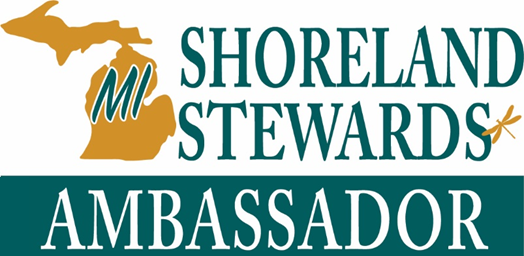 